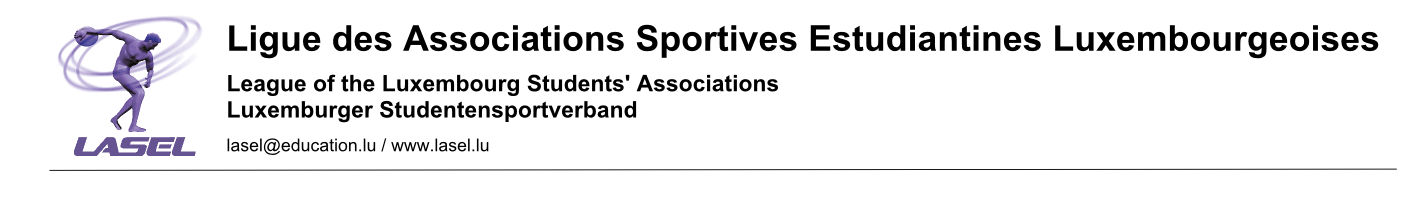 			BADMINTON affilié(e)s		A.S.E. :………………………………..		Accompagnateur :…………………….JEUNES FILLES					JEUNES GENSNO.NomPrénomCat./Class.NO.NomPrénomCat./Class.112233445566778899101011111212131314141515